Food DiaryName ___________________________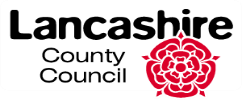 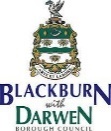 DayFood (Meals and amounts)Drinks (types and amount)Likes (what did you enjoy the most)Dislikes (was there anything you did not enjoy)Ideas (Is there anything you wish was on the menu)MondayTuesdayWednesdayThursdayFriday